ROZVRH HODÍN  od 16. 05. 2018 do 25. 05. 2018Trieda:      3. V  (skúšanie žiakov - 2. polrok šk. roka 2017/18, zapisovať do TK)                    Žilina, 14. 05. 2018                                                                                                       Ing. Ľubomír Schvarc                                                                                                                                              riaditeľ školyvypracovala: Mgr. Elena Raždíková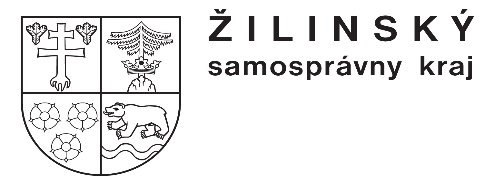 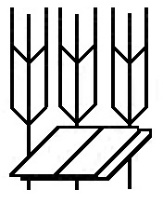 Stredná odborná škola poľnohospodárstva a služieb na vidiekuPredmestská 82010 01 Žilina 11.2.3.4.5.6.Streda 16. 05.MMT/SCMMT/SCCMZ/LZTLV/FBATK/FBATK/FBPiatok 18. 05.PXOPXOPXOPXOPXOPXOPondelok 21. 05.SDH/FBCMZ/LZSPC/NESPC/NEANJ/BZANJ/BZUtorok 22. 05.ZZH/JSZZH/JSPWP/HLPWP/HLSPC/NESPC/NEStreda 23. 05.JAZ/BAJAZ/BAAPS/CHSCH/FBSPC/NESCH/FBŠtvrtok 24. 05.CMZ/LZAPS/CHVCE/SCHVCE/SCHASL/LTASL/LTPiatok 25. 05.PXU /SCPXU /SCPXU /SCPXU /SCPXU /SCPXU /SC